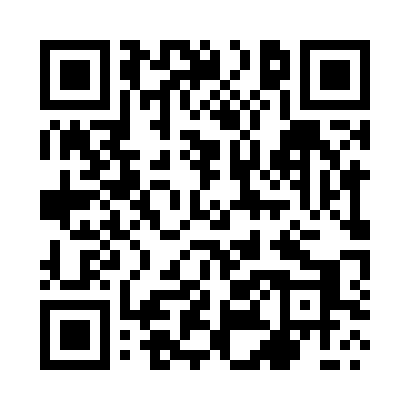 Prayer times for Korzeniowka, PolandMon 1 Apr 2024 - Tue 30 Apr 2024High Latitude Method: Angle Based RulePrayer Calculation Method: Muslim World LeagueAsar Calculation Method: HanafiPrayer times provided by https://www.salahtimes.comDateDayFajrSunriseDhuhrAsrMaghribIsha1Mon4:006:0212:324:597:038:582Tue3:576:0012:325:007:059:003Wed3:545:5712:325:017:079:034Thu3:515:5512:315:037:099:055Fri3:485:5312:315:047:109:086Sat3:455:5012:315:057:129:107Sun3:425:4812:305:067:149:128Mon3:385:4612:305:087:169:159Tue3:355:4312:305:097:179:1710Wed3:325:4112:305:107:199:2011Thu3:295:3912:295:117:219:2212Fri3:265:3712:295:127:239:2513Sat3:235:3412:295:147:249:2814Sun3:195:3212:295:157:269:3015Mon3:165:3012:285:167:289:3316Tue3:135:2812:285:177:309:3617Wed3:095:2512:285:187:319:3818Thu3:065:2312:285:197:339:4119Fri3:035:2112:275:217:359:4420Sat2:595:1912:275:227:379:4721Sun2:565:1712:275:237:389:5022Mon2:525:1512:275:247:409:5323Tue2:495:1212:275:257:429:5624Wed2:455:1012:275:267:449:5925Thu2:415:0812:265:277:4510:0226Fri2:385:0612:265:287:4710:0527Sat2:345:0412:265:307:4910:0828Sun2:305:0212:265:317:5110:1229Mon2:265:0012:265:327:5210:1530Tue2:224:5812:265:337:5410:18